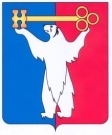 РОССИЙСКАЯ ФЕДЕРАЦИЯКРАСНОЯРСКИЙ КРАЙГЛАВА ГОРОДА НОРИЛЬСКАПОСТАНОВЛЕНИЕ15.11.2023	  г. Норильск   	            № 82О принятии дополнительных мер по защите населения и территорий 
от чрезвычайной ситуации, обусловленной возможностью схода снежной лавины В соответствии с п. 28 статьи 16 Федерального закона от 06.10.2003 
№ 131-ФЗ «Об общих принципах организации местного самоуправления 
в Российской Федерации», Федеральным законом от 21.12.1994 № 68-ФЗ 
«О защите населения и территорий от чрезвычайных ситуаций природного 
и техногенного характера», Законом Красноярского края от 10.02.2000 № 9-631 
«О защите населения и территории Красноярского края от чрезвычайных ситуаций природного и техногенного характера», Постановлением Правительства Красноярского края от 16.03.2020 № 152-П «О введении режима повышенной готовности в связи с угрозой распространения в Красноярском крае новой коронавирусной инфекции (2019-nCoV)», постановлением Администрации города Норильска Красноярского края от 23.05.2016 № 279 «О городском звене муниципального образования город Норильск территориальной подсистемы единой государственной системы предупреждения и ликвидации чрезвычайных ситуаций Красноярского края», пунктом 2.3.16 приложения к приказу МЧС России 
от 05.07.2021 № 429 «Об установлении критериев информации о чрезвычайных ситуациях природного и техногенного характера», с учетом Решения комиссии 
по предупреждению и ликвидации чрезвычайных ситуаций и обеспечению пожарной безопасности муниципального образования город Норильск от 10.11.2023 № 10, для принятия дополнительных мер по защите населения и территории 
от чрезвычайной ситуации, обусловленной возможностью схода снежной лавины (далее соответственно – дополнительные меры, ЧС),ПОСТАНОВЛЯЮ:1. Признать обстановку, сложившуюся в районе юго-западного склона горы «Отдельная» в границах, указанных в п.2 настоящего постановления, угрозой возникновения ЧС.2. Определить границами территории, на которой может возникнуть ЧС, территорию согласно участков, попадающих в зону лавинной опасности (зоны транзита и остановки лавин из ЛС №№ 1-6) при дальности выброса лавин, рассчитанной при водозапасе 400 мм, в соответствии с Отчетом о научно-исследовательской работе «Оценка лавинной опасности в пределах участка 
по кадастру № 40-Е. и  прилегающих к нему участках (горы Хараелах, юго-западный склон горы Отдельная), расположенных на территории муниципального образования город Норильск» I этап по Муниципальному контракту № 220392 
от 12.07.2022, предоставленным ФГБУ «Высокогорный геофизический институт» (далее – Отчет) (Отчет размещен на главной странице Управления ГО и ЧС 
г. Норильска официального сайта Администрации города Норильска).3. Определить основными силами и средствами, привлекаемыми 
к проведению мероприятий по предупреждению ЧС, силы и средства, входящие 
в состав городского звена муниципального образования город Норильск территориальной подсистемы единой государственной системы предупреждения 
и ликвидации чрезвычайных ситуаций Красноярского края (далее соответственно – ГЗ ТП, РСЧС), структурные подразделения Администрации города Норильска, 
а также силы и средства функциональных подсистем РСЧС, расположенных 
на территории муниципального образования город Норильск.4. Определить должностным лицом Администрации города Норильска, ответственным за осуществление дополнительных мер, заместителя Главы города Норильска по общественно-политической работе.5. Определить следующие дополнительные меры в рамках ранее введенного постановлением Правительства Красноярского края от 16.03.2020 № 152-П режима «Повышенная готовность»: 5.1. Заместителю Главы города Норильска по городскому хозяйству совместно с председателем правления АОО ЛГС «Гора Отдельная» проработать вопрос отключения электроснабжения строений (объектов), находящихся 
в границах территории, определенной в п.2 настоящего постановления, 
до устранения обстоятельств, послуживших основанием для принятия дополнительных мер.5.2. Управлению общественных связей, массовых коммуникаций и развития туризма Администрации города Норильска совместно с Управлением ГО и ЧС 
г. Норильска организовать информирование населения муниципального образования город Норильск через средства массовой информации 
и на официальном сайте Администрации города Норильска об ограничении доступа населения на территорию, определенную в п.2 настоящего постановления, 
о принимаемых дополнительных мерах.5.3. Талнахскому территориальному управлению Администрации города Норильска, Управлению ГО и ЧС г. Норильска организовать ограничение доступа населения на территорию, определенную п.2 настоящего постановления, 
до устранения обстоятельств, послуживших основанием для принятия дополнительных мер. 5.4. ЕДДС города Норильска при получении информации о наступлении опасных метеорологических явлений (угрозы схода снежной лавины):5.4.1. осуществлять оповещение органов управления ГЗ ТП РСЧС, органов управления функциональных подсистем РСЧС, расположенных на территории муниципального образования город Норильска;5.4.2. направлять операторам связи и редакциям средств массовой информации заявки на оповещение населения в соответствии с заключенными соглашениями.5.5. Заместителю Главы города Норильска по земельно - имущественным отношениям и развитию предпринимательства, Талнахскому территориальному управлению Администрации города Норильска продолжить работу 
по освобождению земельных участков и земель, расположенных в границах территории, указанной в п.2 настоящего постановления, от расположенных на них строений (сооружений, иных объектов), в том числе по расторжению договоров, предусматривающих владение и (или) пользование земельными участками, расположенными в границах территории, определенной в п.2 настоящего постановления.5.6. Управлению по правопорядку Администрации города Норильска 
в кратчайшие сроки проработать вопрос совместно с Отделом МВД России 
по г. Норильску и отделом по координации деятельности подразделений ВНГ 
(г. Норильск) Управления Федеральной службы войск национальной гвардии Российской Федерации по Красноярскому краю о включении в маршруты патрулирования наружных нарядов полиции и групп задержания вневедомственной охраны территории, определенной п.2 настоящего постановления, с целью выявления фактов невыполнения правил поведения при угрозе возникновения ЧС, 
а также привлечения виновных лиц к установленной законом ответственности, до устранения обстоятельств, послуживших основанием для принятия дополнительных мер.5.7. Заместителю Главы города Норильска по информационной политике 
и перспективному развитию в срок до 17.11.2023 организовать работу 
по уведомлению субъектов предпринимательской деятельности, оказывающих туристические услуги на территории муниципального образования город Норильск, о наступлении опасных метеорологических явлений (угрозы схода снежной лавины) в границах территории, определенной в п.2 настоящего постановления.5.8. Рекомендовать ООО «Талнахская гидрометеорологическая экспедиция» осуществлять мониторинг лавиноопасных участков с последующим предоставлением информации о состоянии лавинной опасности в ЕДДС города Норильска в зимний период 2023-2024 гг.5.9. Рекомендовать Таймырскому центру по гидрометеорологии 
и мониторингу окружающей среды - филиалу ФГБУ «Среднесибирское управление 
по гидрометеорологии и мониторингу окружающей среды» усилить контроль 
за состоянием окружающей среды на территории муниципального образования город Норильск до устранения обстоятельств, послуживших основанием 
для принятия дополнительных мер.5.10. Рекомендовать ЗФ ПАО «ГМК «Норильский никель», 
ООО «Норильский обеспечивающий комплекс» при получении информации 
о наступлении опасных метеорологических явлений (угрозы схода снежной лавины) (далее – информация) от лицензированных учреждений, осуществляющих деятельность в области гидрометеорологии и смежных с ней областях, предоставлять информацию в ЕДДС города Норильска с целью оповещения 
в соответствии с п.5.4 настоящего постановления.6. Управлению по персоналу Администрации города Норильска ознакомить 
с настоящим постановлением заместителя Главы города Норильска по общественно-политической работе, заместителя Главы города Норильска по городскому хозяйству, заместителя Главы города Норильска по земельно-имущественным отношениям и развитию предпринимательства, заместителя Главы города Норильска по информационной политике и перспективному развитию начальника Управления ГО и ЧС г. Норильска, начальника Управления общественных связей, массовых коммуникаций и развития туризма Администрации города Норильска, начальника Талнахского территориального управления Администрации города Норильска, начальника Управления по правопорядку Администрации города Норильска в порядке и сроки, установленные Регламентом Администрации города Норильска.7. Контроль за исполнением настоящего постановления оставляю за собой.8. Опубликовать настоящее постановление в газете «Заполярная правда» 
и разместить его на официальном сайте муниципального образования 
город Норильск.Глава города Норильска							             Д.В. Карасев